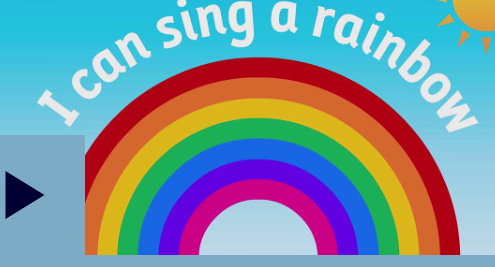 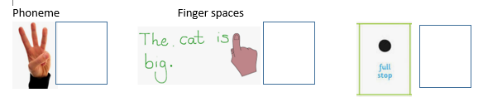 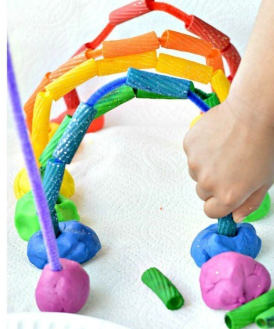 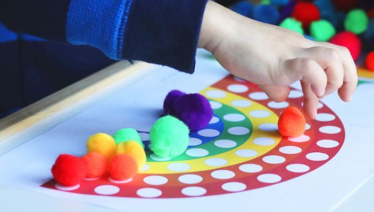 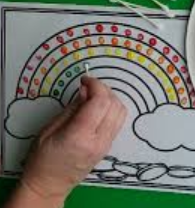 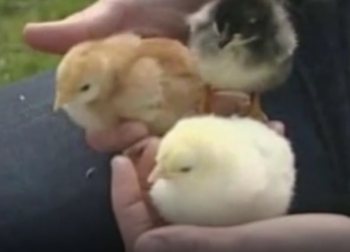 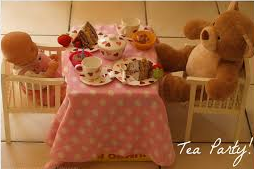 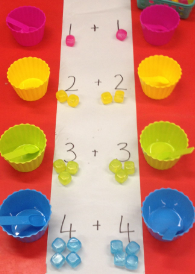 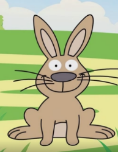 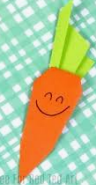 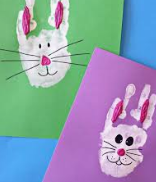 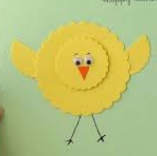 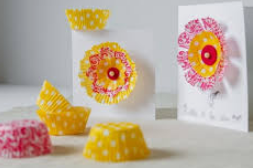 Phonics: It’s time to tackle those tricky old red words this week. Many of these will already be familiar to your child as we have been working on them in school; however, practise makes perfect. So, select a few each day and keep working on them across the whole week, let your child’s interest dictate the pace and remember, take frequent breaks and give each other lots of praise.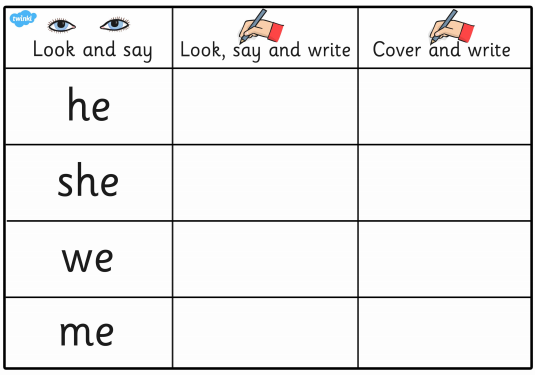 